Temat : Złość – jak sobie z nią poradzić?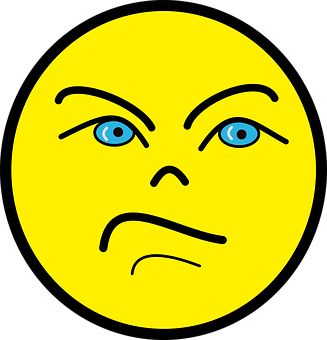 Złość - jest emocją, potrzebną w życiu, jak każda inna - ma swoją specyficzną rolę - odczuwa ją każdy człowiek, niezależnie od wieku - jest tak samo ważna i potrzebna jak smutek, radość, strach czy zaskoczenie ,- jest emocją, a więc jest naturalną reakcją na rzeczy, które dzieją się w nas lub wokół nas  - czasem trudno nam nad nią zapanować   - ważne jest, by umieć kontrolować to, jak przekazujemy swoje uczucia innym ludziom Sposoby na radzenie sobie ze złością: - narysuję to, co lubię - narysuję swoją złość - będę odliczał - powiem bez użycia brzydkich słów, co mi przeszkadza  - pomyślę o czymś przyjemnym - przerwę pracę na 5 minut i poćwiczę  - spokojnie pooddycham - zrobię coś co lubię Twoje sposoby radzenia sobie ze złością………………………………………………………………………………………………………………………………………………………………………………………………………………………………… Na podstawie materiałów opracowanych przez Aneta Neffe, Bożena Pastwa, Ewa Podemska (Jak radzić sobie ze złością?)Wypełnij kartę pracy ,,Koła złości’’  (plik PDF koła złości)